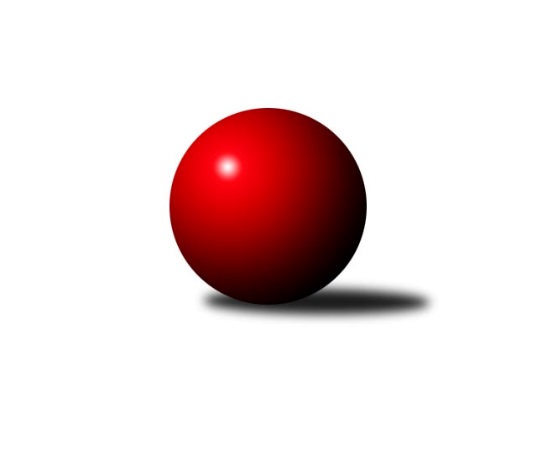 Č.16Ročník 2014/2015	7.2.2015Nejlepšího výkonu v tomto kole: 3454 dosáhlo družstvo: TJ Lokomotiva Česká Třebová3. KLM C 2014/2015Výsledky 16. kolaSouhrnný přehled výsledků:HKK Olomouc ˝B˝	- KK Zábřeh ˝B˝	1:7	3103:3238	8.5:15.5	7.2.TJ Sokol Rybník	- TJ Sokol Bohumín ˝A˝	4:4	3313:3285	11.5:12.5	7.2.TJ Tatran Litovel ˝A˝	- TJ Sokol Chvalíkovice ˝A˝	2:6	3092:3157	11.0:13.0	7.2.TJ Unie Hlubina ˝A˝	- KK Šumperk˝A˝	5.5:2.5	3093:3019	14.0:10.0	7.2.TJ Lokomotiva Česká Třebová	- TJ Jiskra Rýmařov ˝A˝	6:2	3454:3312	17.0:7.0	7.2.TJ Sokol Michálkovice ˝A˝	- SKK Ostrava ˝A˝	5:3	2992:2991	12.5:11.5	7.2.Tabulka družstev:	1.	TJ Lokomotiva Česká Třebová	16	15	0	1	96.5 : 31.5 	246.5 : 137.5 	 3309	30	2.	TJ Tatran Litovel ˝A˝	16	9	1	6	69.0 : 59.0 	197.5 : 186.5 	 3181	19	3.	KK Zábřeh ˝B˝	16	9	1	6	68.5 : 59.5 	196.5 : 187.5 	 3156	19	4.	TJ Sokol Chvalíkovice ˝A˝	16	9	0	7	70.0 : 58.0 	200.5 : 183.5 	 3167	18	5.	TJ Sokol Bohumín ˝A˝	16	7	2	7	63.0 : 65.0 	181.5 : 202.5 	 3118	16	6.	TJ Sokol Rybník	16	7	2	7	62.0 : 66.0 	179.5 : 204.5 	 3121	16	7.	HKK Olomouc ˝B˝	16	8	0	8	59.5 : 68.5 	182.5 : 201.5 	 3146	16	8.	KK Šumperk˝A˝	16	7	1	8	62.5 : 65.5 	198.5 : 185.5 	 3122	15	9.	TJ Unie Hlubina ˝A˝	16	6	1	9	59.5 : 68.5 	194.0 : 190.0 	 3180	13	10.	TJ Jiskra Rýmařov ˝A˝	16	5	1	10	56.5 : 71.5 	186.0 : 198.0 	 3100	11	11.	TJ Sokol Michálkovice ˝A˝	16	5	0	11	45.0 : 83.0 	163.0 : 221.0 	 3075	10	12.	SKK Ostrava ˝A˝	16	4	1	11	56.0 : 72.0 	178.0 : 206.0 	 3126	9Podrobné výsledky kola:	 HKK Olomouc ˝B˝	3103	1:7	3238	KK Zábřeh ˝B˝	Dušan Říha	123 	 124 	 140 	122	509 	 1:3 	 556 	 150	128 	 137	141	Jan Körner	Břetislav Sobota	129 	 129 	 134 	128	520 	 1.5:2.5 	 532 	 137	119 	 148	128	Tomáš Dražil	Radek Malíšek	140 	 142 	 136 	157	575 	 3:1 	 532 	 131	144 	 127	130	Lukáš Horňák	Miroslav Dokoupil	135 	 124 	 119 	117	495 	 2:2 	 510 	 144	113 	 138	115	Václav Švub	Matouš Krajzinger *1	133 	 125 	 108 	117	483 	 0:4 	 572 	 134	157 	 156	125	Jiří Michálek	Milan Sekanina	130 	 125 	 125 	141	521 	 1:3 	 536 	 135	128 	 158	115	Milan Šularozhodčí: střídání: *1 od 72. hodu Josef KrajzingerNejlepší výkon utkání: 575 - Radek Malíšek	 TJ Sokol Rybník	3313	4:4	3285	TJ Sokol Bohumín ˝A˝	Miroslav Kolář ml.	137 	 125 	 143 	122	527 	 1.5:2.5 	 540 	 143	125 	 133	139	Lukáš Modlitba	Miroslav Dušek	126 	 146 	 140 	140	552 	 1:3 	 581 	 147	150 	 150	134	Aleš Kohutek	Jiří Kmoníček	132 	 145 	 116 	131	524 	 1:3 	 573 	 140	166 	 139	128	Fridrich Péli	Jiří Nešický *1	122 	 128 	 126 	138	514 	 1:3 	 533 	 138	132 	 138	125	Pavel Niesyt	Václav Kolář	162 	 149 	 133 	153	597 	 3:1 	 588 	 153	137 	 156	142	Roman Honl	Tomáš Műller	141 	 150 	 142 	166	599 	 4:0 	 470 	 112	115 	 129	114	Petr Kuttler *2rozhodčí: střídání: *1 od 61. hodu Lukáš Műller, *2 od 61. hodu Štefan DendisNejlepší výkon utkání: 599 - Tomáš Műller	 TJ Tatran Litovel ˝A˝	3092	2:6	3157	TJ Sokol Chvalíkovice ˝A˝	Jakub Mokoš	127 	 122 	 121 	127	497 	 0:4 	 573 	 146	148 	 147	132	Jiří Staněk	Jiří Fiala	131 	 138 	 130 	145	544 	 4:0 	 462 	 102	119 	 116	125	Jakub Hendrych *1	František Baleka	125 	 123 	 121 	120	489 	 0:4 	 534 	 132	131 	 145	126	Radek Hendrych	Petr Axman	129 	 131 	 134 	135	529 	 3:1 	 502 	 131	120 	 132	119	Vladimír Kostka	David Čulík	125 	 131 	 125 	133	514 	 2:2 	 528 	 138	130 	 128	132	Aleš Staněk	Miroslav Talášek	134 	 126 	 129 	130	519 	 2:2 	 558 	 125	142 	 128	163	David Hendrychrozhodčí: střídání: *1 od 71. hodu Vladimír ValentaNejlepší výkon utkání: 573 - Jiří Staněk	 TJ Unie Hlubina ˝A˝	3093	5.5:2.5	3019	KK Šumperk˝A˝	Michal Hejtmánek	131 	 131 	 123 	121	506 	 2:2 	 506 	 133	136 	 118	119	Miroslav Smrčka	František Oliva	121 	 126 	 118 	129	494 	 2:2 	 511 	 137	121 	 136	117	Gustav Vojtek	Petr Basta	149 	 106 	 140 	126	521 	 2:2 	 488 	 113	123 	 113	139	Marek Zapletal	Petr Chodura *1	110 	 140 	 123 	114	487 	 1.5:2.5 	 501 	 128	124 	 135	114	Jaromír Rabenseifner	Vladimír Konečný	121 	 149 	 139 	142	551 	 3.5:0.5 	 524 	 119	128 	 135	142	Jaroslav Sedlář	Petr Brablec	141 	 137 	 111 	145	534 	 3:1 	 489 	 137	120 	 120	112	Petr Matějkarozhodčí: střídání: *1 od 31. hodu Michal ZatykoNejlepší výkon utkání: 551 - Vladimír Konečný	 TJ Lokomotiva Česká Třebová	3454	6:2	3312	TJ Jiskra Rýmařov ˝A˝	Petr Holanec	148 	 151 	 147 	142	588 	 1.5:2.5 	 594 	 148	153 	 154	139	Jaroslav Tezzele	Jiří Hetych ml.	146 	 157 	 147 	153	603 	 3:1 	 582 	 140	141 	 167	134	Jaroslav Heblák	Michal Rickwod	157 	 141 	 135 	137	570 	 4:0 	 521 	 148	130 	 132	111	Josef Pilatík	Josef Gajdošík	128 	 156 	 142 	152	578 	 4:0 	 501 	 115	128 	 121	137	Štěpán Charník	Martin Podzimek	137 	 157 	 134 	155	583 	 3:1 	 559 	 125	144 	 136	154	Ladislav Janáč	Rudolf Stejskal *1	124 	 130 	 137 	141	532 	 1.5:2.5 	 555 	 150	135 	 129	141	Milan Dědáčekrozhodčí: střídání: *1 od 65. hodu Zdeněk MarklNejlepší výkon utkání: 603 - Jiří Hetych ml.	 TJ Sokol Michálkovice ˝A˝	2992	5:3	2991	SKK Ostrava ˝A˝	Tomáš Rechtoris	122 	 128 	 145 	131	526 	 4:0 	 474 	 115	119 	 120	120	Miroslav Pytel	Petr Řepecký	131 	 156 	 119 	120	526 	 3:1 	 472 	 126	111 	 122	113	Vladimír Korta	Jiří Řepecký	100 	 119 	 117 	149	485 	 1:3 	 512 	 136	126 	 128	122	Dominik Böhm	Michal Zych	132 	 105 	 117 	123	477 	 1:3 	 505 	 137	122 	 125	121	Jiří Trnka	Josef Jurášek	113 	 129 	 135 	137	514 	 3:1 	 501 	 150	99 	 123	129	Radek Foltýn	Josef Linhart	116 	 114 	 115 	119	464 	 0.5:3.5 	 527 	 142	146 	 120	119	Petr Holasrozhodčí: Nejlepší výkon utkání: 527 - Petr HolasPořadí jednotlivců:	jméno hráče	družstvo	celkem	plné	dorážka	chyby	poměr kuž.	Maximum	1.	Pavel Jiroušek 	TJ Lokomotiva Česká Třebová	578.06	377.8	200.3	1.6	6/7	(686)	2.	Kamil Bartoš 	HKK Olomouc ˝B˝	565.86	373.8	192.1	2.8	6/8	(626)	3.	Jiří Hetych  ml.	TJ Lokomotiva Česká Třebová	565.56	370.4	195.1	2.0	7/7	(642)	4.	Martin Podzimek 	TJ Lokomotiva Česká Třebová	565.26	367.1	198.2	2.9	7/7	(652)	5.	Petr Holanec 	TJ Lokomotiva Česká Třebová	550.48	364.8	185.7	2.9	6/7	(611)	6.	Jiří Staněk 	TJ Sokol Chvalíkovice ˝A˝	549.59	374.6	175.0	3.8	7/7	(604)	7.	Vladimír Konečný 	TJ Unie Hlubina ˝A˝	547.73	360.5	187.2	3.1	7/8	(589)	8.	Jiří Kmoníček 	TJ Lokomotiva Česká Třebová	547.61	361.0	186.6	3.6	6/7	(618)	9.	František Oliva 	TJ Unie Hlubina ˝A˝	545.49	368.3	177.2	3.0	8/8	(582)	10.	Václav Kolář 	TJ Sokol Rybník	545.32	364.2	181.2	3.3	7/7	(651)	11.	Josef Gajdošík 	TJ Lokomotiva Česká Třebová	542.37	364.1	178.3	3.9	5/7	(591)	12.	Milan Šula 	KK Zábřeh ˝B˝	542.27	367.0	175.3	3.9	9/9	(586)	13.	Aleš Staněk 	TJ Sokol Chvalíkovice ˝A˝	541.82	363.4	178.4	6.3	7/7	(574)	14.	Michal Hejtmánek 	TJ Unie Hlubina ˝A˝	540.48	363.5	177.0	3.1	7/8	(611)	15.	Dominik Böhm 	SKK Ostrava ˝A˝	538.85	361.3	177.6	5.9	5/7	(570)	16.	Tomáš Műller 	TJ Sokol Rybník	538.13	356.5	181.7	4.7	7/7	(639)	17.	Jan Körner 	KK Zábřeh ˝B˝	538.03	365.1	172.9	4.5	8/9	(592)	18.	Jiří Čamek 	TJ Tatran Litovel ˝A˝	537.36	356.1	181.2	3.7	7/7	(583)	19.	Petr Brablec 	TJ Unie Hlubina ˝A˝	536.84	357.6	179.3	4.9	7/8	(563)	20.	Milan Dědáček 	TJ Jiskra Rýmařov ˝A˝	536.70	354.6	182.1	2.7	7/7	(580)	21.	Michal Albrecht 	KK Zábřeh ˝B˝	535.02	360.2	174.8	4.3	7/9	(577)	22.	Jaroslav Tezzele 	TJ Jiskra Rýmařov ˝A˝	535.00	364.2	170.8	4.3	7/7	(594)	23.	Jakub Hendrych 	TJ Sokol Chvalíkovice ˝A˝	533.85	357.1	176.7	5.8	6/7	(583)	24.	Aleš Kohutek 	TJ Sokol Bohumín ˝A˝	533.82	359.7	174.1	3.9	7/8	(581)	25.	Tomáš Dražil 	KK Zábřeh ˝B˝	532.54	362.0	170.5	5.9	8/9	(594)	26.	Petr Holas 	SKK Ostrava ˝A˝	532.52	358.2	174.4	5.1	7/7	(580)	27.	Josef Linhart 	TJ Sokol Michálkovice ˝A˝	531.09	357.3	173.8	4.0	8/8	(561)	28.	Jaromír Rabenseifner 	KK Šumperk˝A˝	530.99	359.5	171.5	4.2	7/7	(592)	29.	Jakub Mokoš 	TJ Tatran Litovel ˝A˝	530.71	359.0	171.7	4.5	5/7	(619)	30.	Jiří Kmoníček 	TJ Sokol Rybník	529.74	353.4	176.4	4.4	7/7	(592)	31.	Milan Sekanina 	HKK Olomouc ˝B˝	529.74	353.1	176.6	4.2	8/8	(614)	32.	Adam Běláška 	KK Šumperk˝A˝	528.47	350.9	177.6	3.8	6/7	(575)	33.	Ladislav Janáč 	TJ Jiskra Rýmařov ˝A˝	527.98	345.3	182.7	4.0	6/7	(601)	34.	Radek Hendrych 	TJ Sokol Chvalíkovice ˝A˝	526.50	351.9	174.6	5.4	5/7	(599)	35.	Jiří Trnka 	SKK Ostrava ˝A˝	526.44	354.5	172.0	3.2	7/7	(567)	36.	Michal Zatyko 	TJ Unie Hlubina ˝A˝	526.28	353.3	172.9	3.6	6/8	(593)	37.	David Hendrych 	TJ Sokol Chvalíkovice ˝A˝	526.26	350.5	175.7	5.0	7/7	(599)	38.	Miroslav Talášek 	TJ Tatran Litovel ˝A˝	525.72	354.2	171.6	4.8	6/7	(569)	39.	David Čulík 	TJ Tatran Litovel ˝A˝	525.29	357.2	168.1	6.1	7/7	(558)	40.	Fridrich Péli 	TJ Sokol Bohumín ˝A˝	524.98	353.9	171.0	7.0	7/8	(573)	41.	Jiří Fiala 	TJ Tatran Litovel ˝A˝	523.75	359.5	164.3	7.8	6/7	(568)	42.	Miroslav Smrčka 	KK Šumperk˝A˝	523.46	348.8	174.7	4.0	7/7	(577)	43.	Roman Honl 	TJ Sokol Bohumín ˝A˝	523.44	350.2	173.2	4.9	7/8	(588)	44.	Pavel Niesyt 	TJ Sokol Bohumín ˝A˝	521.67	355.7	166.0	6.8	6/8	(574)	45.	Marek Zapletal 	KK Šumperk˝A˝	521.44	348.3	173.2	4.4	6/7	(546)	46.	Tomáš Rechtoris 	TJ Sokol Michálkovice ˝A˝	521.32	353.3	168.0	5.1	7/8	(569)	47.	Lukáš Modlitba 	TJ Sokol Bohumín ˝A˝	521.31	354.3	167.0	5.8	7/8	(545)	48.	Petr Matějka 	KK Šumperk˝A˝	520.50	352.0	168.5	4.1	6/7	(542)	49.	Jaroslav Sedlář 	KK Šumperk˝A˝	519.89	354.8	165.1	6.1	7/7	(548)	50.	František Baleka 	TJ Tatran Litovel ˝A˝	519.25	353.1	166.1	6.1	6/7	(555)	51.	Petr Řepecký 	TJ Sokol Michálkovice ˝A˝	518.79	354.4	164.4	4.7	7/8	(592)	52.	Miroslav Dokoupil 	HKK Olomouc ˝B˝	517.96	351.6	166.4	7.9	6/8	(597)	53.	Břetislav Sobota 	HKK Olomouc ˝B˝	517.44	352.5	165.0	6.9	8/8	(589)	54.	Rudolf Stejskal 	TJ Lokomotiva Česká Třebová	517.23	355.0	162.2	5.1	5/7	(584)	55.	Petr Kuttler 	TJ Sokol Bohumín ˝A˝	516.46	354.6	161.9	4.7	6/8	(565)	56.	Vladimír Valenta 	TJ Sokol Chvalíkovice ˝A˝	514.73	349.1	165.6	7.4	6/7	(604)	57.	Jaroslav Heblák 	TJ Jiskra Rýmařov ˝A˝	513.98	354.4	159.6	7.6	7/7	(582)	58.	Lukáš Műller 	TJ Sokol Rybník	513.80	352.1	161.7	8.6	5/7	(574)	59.	Miroslav Dušek 	TJ Sokol Rybník	513.19	351.1	162.1	5.6	6/7	(591)	60.	Vladimír Korta 	SKK Ostrava ˝A˝	512.17	344.4	167.8	5.4	7/7	(548)	61.	Miroslav Pytel 	SKK Ostrava ˝A˝	511.96	343.3	168.7	6.5	6/7	(573)	62.	Vladimír Kostka 	TJ Sokol Chvalíkovice ˝A˝	511.04	352.8	158.2	9.7	5/7	(582)	63.	Václav Švub 	KK Zábřeh ˝B˝	510.67	349.6	161.1	5.2	9/9	(568)	64.	Jiří Řepecký 	TJ Sokol Michálkovice ˝A˝	508.43	343.9	164.5	7.3	8/8	(569)	65.	Radek Foltýn 	SKK Ostrava ˝A˝	508.42	355.2	153.2	9.2	6/7	(537)	66.	Michal Zych 	TJ Sokol Michálkovice ˝A˝	507.73	348.9	158.9	5.5	7/8	(547)	67.	Štefan Dendis 	TJ Sokol Bohumín ˝A˝	507.13	352.1	155.1	7.1	6/8	(531)	68.	Petr Chodura 	TJ Unie Hlubina ˝A˝	500.02	347.5	152.6	9.1	7/8	(537)	69.	Jiří Nešický 	TJ Sokol Rybník	500.00	355.2	144.8	6.6	5/7	(580)	70.	Josef Pilatík 	TJ Jiskra Rýmařov ˝A˝	498.33	346.0	152.3	7.1	6/7	(539)	71.	Gustav Vojtek 	KK Šumperk˝A˝	494.81	349.9	144.9	7.3	6/7	(544)	72.	Štěpán Charník 	TJ Jiskra Rýmařov ˝A˝	491.70	344.6	147.1	10.0	7/7	(527)	73.	Josef Jurášek 	TJ Sokol Michálkovice ˝A˝	489.41	340.7	148.7	8.4	7/8	(535)		Matouš Krajzinger 	HKK Olomouc ˝B˝	545.33	363.6	181.7	5.7	5/8	(609)		Kamil Axman 	TJ Tatran Litovel ˝A˝	536.04	355.1	180.9	4.2	4/7	(597)		Dušan Říha 	HKK Olomouc ˝B˝	529.00	356.0	173.0	4.3	3/8	(541)		Jan Pavlosek 	SKK Ostrava ˝A˝	524.50	353.5	171.0	4.5	2/7	(530)		Martin Mikeska 	TJ Jiskra Rýmařov ˝A˝	524.00	341.5	182.5	4.0	1/7	(541)		Miroslav Kolář 	TJ Sokol Rybník	522.50	377.5	145.0	8.5	2/7	(529)		Jiří Michálek 	KK Zábřeh ˝B˝	521.17	357.5	163.7	5.9	5/9	(572)		Petr Axman 	TJ Tatran Litovel ˝A˝	520.10	349.5	170.6	4.7	4/7	(562)		Josef Karafiát 	KK Zábřeh ˝B˝	518.50	355.5	163.0	7.9	4/9	(560)		Michal Rickwod 	TJ Lokomotiva Česká Třebová	518.50	358.0	160.5	8.5	2/7	(570)		Jiří Kráčmar 	TJ Tatran Litovel ˝A˝	517.50	359.0	158.5	9.0	2/7	(543)		Radek Malíšek 	HKK Olomouc ˝B˝	516.72	356.0	160.7	6.0	5/8	(581)		Lukáš Horňák 	KK Zábřeh ˝B˝	514.67	362.0	152.7	8.3	3/9	(532)		Leopold Jašek 	HKK Olomouc ˝B˝	514.13	342.2	171.9	6.8	5/8	(548)		Miroslav Kolář ml. 	TJ Sokol Rybník	512.04	351.6	160.5	7.9	4/7	(585)		Pavel Gerlich 	SKK Ostrava ˝A˝	511.72	351.8	159.9	7.4	3/7	(566)		Jaroslav Klekner 	TJ Unie Hlubina ˝A˝	510.38	345.6	164.8	8.1	4/8	(531)		Václav Rábl 	TJ Unie Hlubina ˝A˝	507.75	349.0	158.8	5.8	4/8	(570)		Martin Futerko 	SKK Ostrava ˝A˝	506.00	342.0	164.0	6.0	1/7	(506)		Jan Tögel 	HKK Olomouc ˝B˝	506.00	368.0	138.0	9.0	1/8	(506)		Josef Mikeska 	TJ Jiskra Rýmařov ˝A˝	502.00	336.0	166.0	3.8	2/7	(522)		Pavel Pěruška 	TJ Tatran Litovel ˝A˝	501.00	344.0	157.0	5.0	1/7	(501)		Jiří Kropáč 	HKK Olomouc ˝B˝	497.00	343.0	154.0	5.0	1/8	(497)		Petr Chlachula 	TJ Jiskra Rýmařov ˝A˝	496.00	346.5	149.5	8.0	2/7	(505)		Václav Čamek 	KK Zábřeh ˝B˝	495.00	349.7	145.3	11.0	3/9	(514)		Martin Vitásek 	KK Zábřeh ˝B˝	494.00	342.0	152.0	12.0	1/9	(494)		Miroslav Štěpán 	KK Zábřeh ˝B˝	493.50	334.5	159.0	7.5	1/9	(503)		Marek Hampl 	TJ Jiskra Rýmařov ˝A˝	489.50	332.5	157.0	10.5	2/7	(501)		Petr Basta 	TJ Unie Hlubina ˝A˝	488.00	341.7	146.3	4.3	1/8	(521)		Josef Krajzinger 	HKK Olomouc ˝B˝	487.33	338.0	149.3	13.3	3/8	(518)		Tomáš Herrman 	TJ Sokol Rybník	480.50	338.5	142.0	10.5	2/7	(514)		Petr Jurášek 	TJ Sokol Michálkovice ˝A˝	467.00	335.8	131.2	14.5	3/8	(476)		Oldřich Bidrman 	TJ Sokol Michálkovice ˝A˝	406.00	294.0	112.0	20.0	1/8	(406)Sportovně technické informace:Starty náhradníků:registrační číslo	jméno a příjmení 	datum startu 	družstvo	číslo startu
Hráči dopsaní na soupisku:registrační číslo	jméno a příjmení 	datum startu 	družstvo	Program dalšího kola:17. kolo21.2.2015	so	10:00	TJ Tatran Litovel ˝A˝ - TJ Lokomotiva Česká Třebová	21.2.2015	so	10:00	SKK Ostrava ˝A˝ - TJ Sokol Rybník	21.2.2015	so	14:00	TJ Sokol Chvalíkovice ˝A˝ - KK Šumperk˝A˝	21.2.2015	so	14:00	TJ Sokol Bohumín ˝A˝ - HKK Olomouc ˝B˝	21.2.2015	so	15:30	TJ Unie Hlubina ˝A˝ - TJ Sokol Michálkovice ˝A˝	21.2.2015	so	15:30	KK Zábřeh ˝B˝ - TJ Jiskra Rýmařov ˝A˝	Nejlepší šestka kola - absolutněNejlepší šestka kola - absolutněNejlepší šestka kola - absolutněNejlepší šestka kola - absolutněNejlepší šestka kola - dle průměru kuželenNejlepší šestka kola - dle průměru kuželenNejlepší šestka kola - dle průměru kuželenNejlepší šestka kola - dle průměru kuželenNejlepší šestka kola - dle průměru kuželenPočetJménoNázev týmuVýkonPočetJménoNázev týmuPrůměr (%)Výkon12xJiří Hetych ml.Č. Třebová6036xJiří StaněkChvalíkov. A110.675733xTomáš MűllerRybník5994xVladimír KonečnýHlubina A109.315518xVáclav KolářRybník5972xDavid HendrychChvalíkov. A107.775581xJaroslav TezzeleRýmařov A59411xJiří Hetych ml.Č. Třebová106.016032xRoman HonlBohumín A5882xPetr BrablecHlubina A105.945345xPetr HolanecČ. Třebová5883xTomáš MűllerRybník105.3599